ИНСТИТУТ РАЗВИТИЯ ОБРАЗОВАНИЯГОСУДАРСТВЕННОЕ АВТОНОМНОЕ УЧРЕЖДЕНИЕ ДОПОЛНИТЕЛЬНОГО ПРОФЕССИОНАЛЬНОГО ОБРАЗОВАНИЯ ЯРОСЛАВСКОЙ ОБЛАСТИИНФОРМАЦИОННОЕ ПИСЬМОО проведении регионального семинара «Мониторинг качества дошкольного образования в Ярославской области: результаты проведения в 2020 году и направления совершенствования Концепции, механизмов, процедур и инструментария МКДО РФ»23 июня 2021 годаУважаемые коллеги!Департамент образования Ярославской области и ГАУ ДПО ЯО «Институт развития образования» (кафедра дошкольного образования)23 июня 2021 года проводят информационный семинар «Мониторинг качества дошкольного образования в Ярославской области: результаты проведения в 2020 году и направления совершенствования Концепции, механизмов, процедур и инструментария МКДО РФ».Цель семинара: представление результатов участия дошкольных образовательных организаций Ярославской области в мониторинге качества дошкольного образования (МКДО 3-7 в 2020 году).Приглашаем руководителей и педагогов дошкольных образовательных организаций, принимавших участие в апробации МКДО, руководителей ДОО региона, специалистов методических служб муниципальных образований, специалистов, курирующих дошкольное образование в муниципальных органах управления образованием.Время проведения семинара: 10.00 – 12.00.Семинар проводится в  режиме вебинара:Ссылка для подключения https://zoom.us/j/92919857492?pwd=WEZmbGR6c2dBRkoyMjNibFI2WDVMQT09Идентификатор конференции: 929 1985 7492Код доступа: 137465I. Напоминаем наши правила участия в семинаре1.Необходимо соблюдать расписание подключения в ZOOM. Настоятельно рекомендуется подключиться за 20 минут до официального начала. Проверить качество сигнала и работу оборудования. Рекомендуем обновить приложение ZOOM до версии 5.6.0 (589), появились новые функции, исправлены ошибки.2.Каждому участнику заранее до подключения, необходимо подписать свой Профиль в ZOOM. Мы будем активно общаться друг с другом.Подпишите профиль по принципу (Фамилия и имя, город). Слитно, без пробела.ПРИМЕР: НатальяГончароваУглич3.Необходимо заранее проверить исправность видеокамеры и микрофона. Если на компьютере нет видеокамеры, подключайтесь с телефона. Участие в семинаре с неисправными видеокамерой и микрофоном категорически невозможно, все участники должны видеть и слышать, друг друга, мы ценим мнение и суждения каждого.4. В ходе работы необходимо отключать микрофон, избегать посторонние шумы в эфире, запускать микрофон только! для реплики, комментария или выступления. Если позволяют возможности компьютера, поставить нейтральный виртуальный фон. При невозможности сделать это – следите, чтобы фон за вами был нейтральным.Исп. Коточигова Е.В.8(4852)23-09-34Богдановича, 16 	г. Ярославль, 150014        	ИНН 7604014626КПП 760401001БИК 047888001ОГРН 1027600679941приемная тел. +7 (4852) 23-06-82 тел./факс +7 (4852)  23-09-56e-mail: rcnit@iro.yar.ruИсх. №________________/от __________2020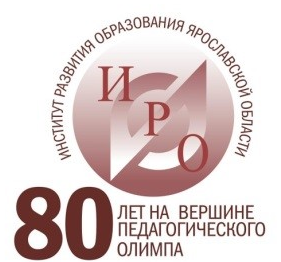 